Träningsprogram pojkar-06, Program 1, 2016Träningen kommer att bestå av 3 block, tiden i blocken är bara ett riktmärke. På söndagar kör vi 15 minuter extra matchspel.Dela ut ansvar för vem som instruerar killarna och vem som bygger upp övningarna med koner, mål osv.Uppvärmning Doppboll, 15 min inkl enklare stretchning (och kan även inkludera enklare fys, t ex armhävningar, situps, upphopp, plankan..)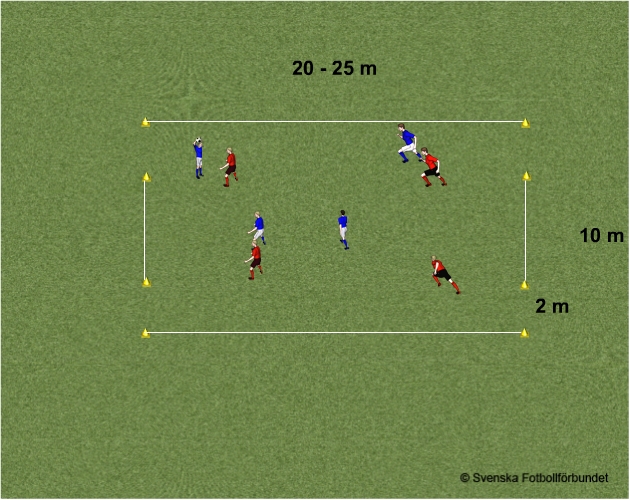 BeskrivningOrganisation
2 lag med 4-6 spelare spelar mot varandra. 
Större yta vid flera spelare.
 
Anvisningar
Passning sker med händerna. Spelarna måste ”doppa” bollen i marken före ny passning. Spelarna får inte springa med bollen. Brytning får enbart ske vid passning. Mål görs med nick, dock inte efter eget uppkast.Teknik/passningar/spelförståelse/avslut – Huvuddel (3 * 15 min)Station 1TeknikcirkelSpelarna i ytterkant har bollenFlera variationer av övningen finns. Går att utveckla! 
Exempelvis:Nick Volley Bröst och tillbakaspel”Direkt vägg”Mål: Ökad bollkontroll, mottagning, vändningar och passning tillbaka
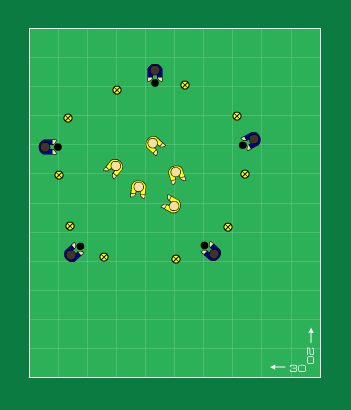 Station 2Passning & mottagning
 Kvadraten
Mål
Utveckla passningsfärdigheter och spelbarhet














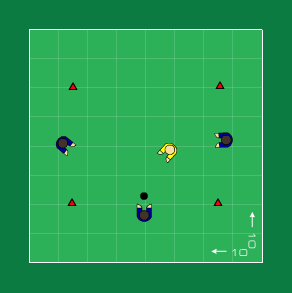 
Instruktioner
- 3 mot 1.
- Detta kräver förflyttning av en spelare för att uppnå spelbarhet  och att bollhållaren ska få 2 spelalternativ!
- Begränsa, om möjligt, till max två tillslag!

- Tryck på vikten av spelbarhet!
Station 3 Väggspelskolonn, anfallsspel 2 mot  1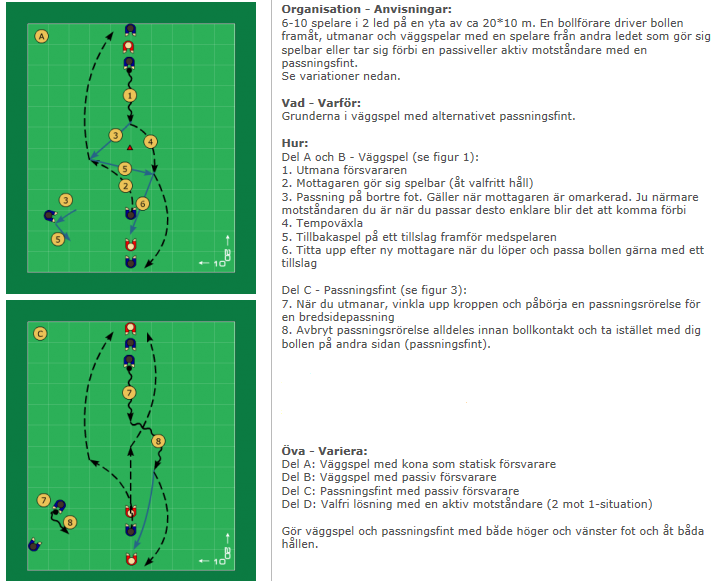 Matchspel – 30 min4 lag Alla lag möter varandraPassning i djupled, väggpass, pass snett bakåt och avslut